Fact Sheet 1 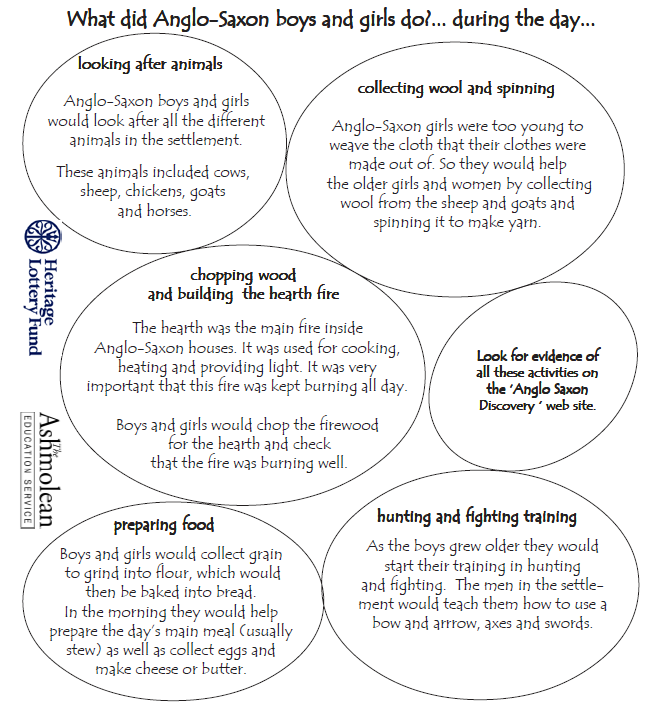 